能力指標：8-a-04說明：能以直式、橫式或分離係數法做多項式加法與減法的運算。能利用分配律及直式乘法算則來熟練多項式的乘法運算。一般多項式乘法所得之乘積最高至三次，但使用8-a-01所列公式的計算不在此限。用長除法、分離係數法來熟練被除式為二次之多項式除法運算。學習單-1班級：                                座號：                                       姓名：                                     一、請計算下列各式，並將結果依降冪排列：二、請在空格內填入適當的式子，使等式成立：三、請以長除法計算下列各式的商式及餘式，並將結果依降冪排列：學習單-2班級：                                座號：                                       姓名：                                     一、已知、、三個多項式，其中，，，求下列各式：二、請計算下列各式，並將結果依降冪排列：三、請以長除法計算下列各式的商式及餘式，並將結果依降冪排列：學習單-3班級：                                座號：                                       姓名：                                     一、單選題：四、已知多項式 ，，，求 ？五、請計算下列各式，並將結果依降冪排列：六、請以長除法計算下列各式的商式及餘式，並將結果依降冪排列：8-a-04能熟練多項式的加、減、乘、除四則運算。A-4-14能力指標下修建議教學影片協作設計人8-a-04多項式的加減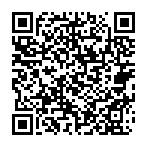 多項式的乘法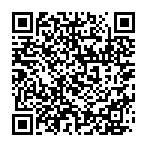 多項式的除法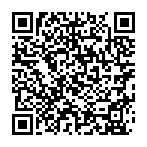 瑞穗國中 張依庭1.橫式：直式：2.橫式：直式：3.橫式：直式：4.橫式：直式：5.橫式：直式：6.橫式：直式：1.2.3.4.1.2.1.2.1.2.3.4.5.1.2.3.(               )1.若為的三次多項式，為的二次多項式，則為的幾次多項式？(A)六次       (B)五次       (C)三次     (D)二次(               )2.若為的三次多項式，為的二次多項式，則為的幾次多項式？(A)三次       (B)二次       (C)一次     (D)不一定(               )3.若為的三次多項式，為的二次多項式，則下列何者不可能為的餘式次數？(A)不一定       (B)零次       (C)一次     (D)二次二、化簡後會得到，則、b、的值
各為何？三、若有一個多項式  與的和為，求多項式。1.2.3.1.2.3.